Особенности установки на Рено Логан/Сандеро/СтепвейДля того, чтобы получить данные по протоколу OBD-II . нужно замкнуть между собой k-line и L-line линии диагностики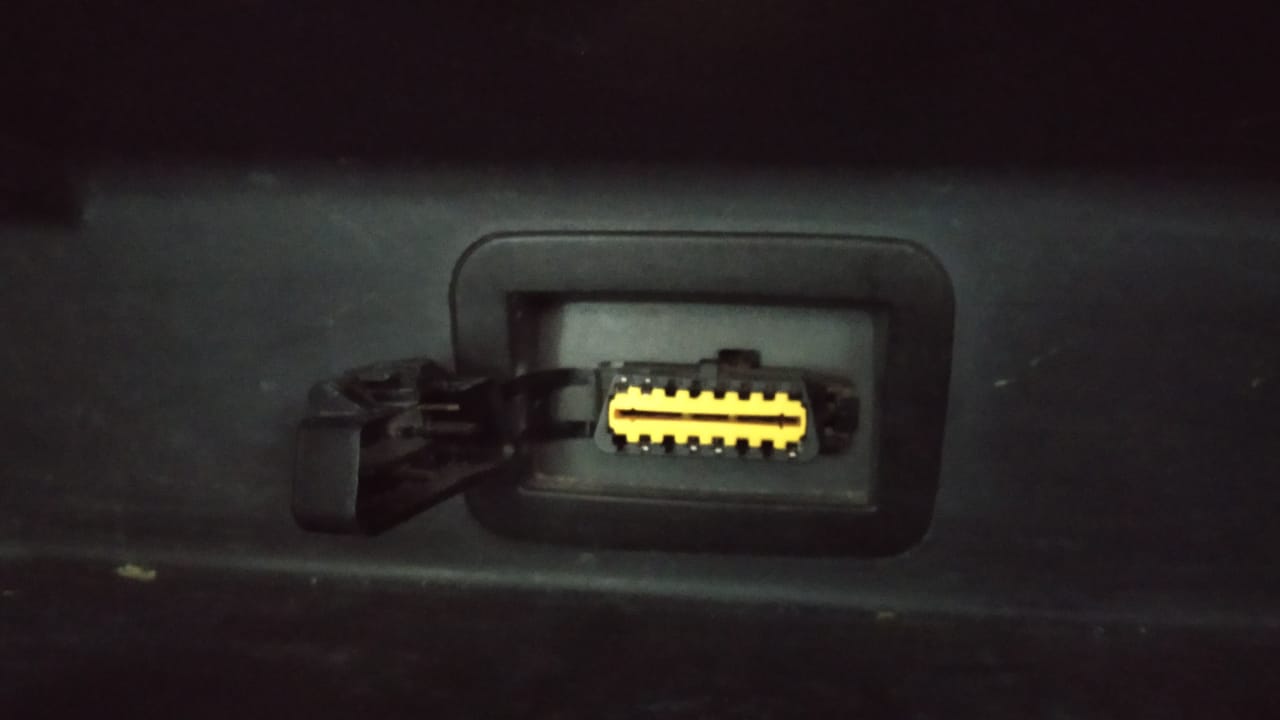 Гнездо OBD-II в перчаточном ящике, прикрыто заглушкой.  Справа сзади (за стенкой ) защелка, рукой со стороны проводов нажимаем и выдавливаем гнездо внутрь перчаточного ящика .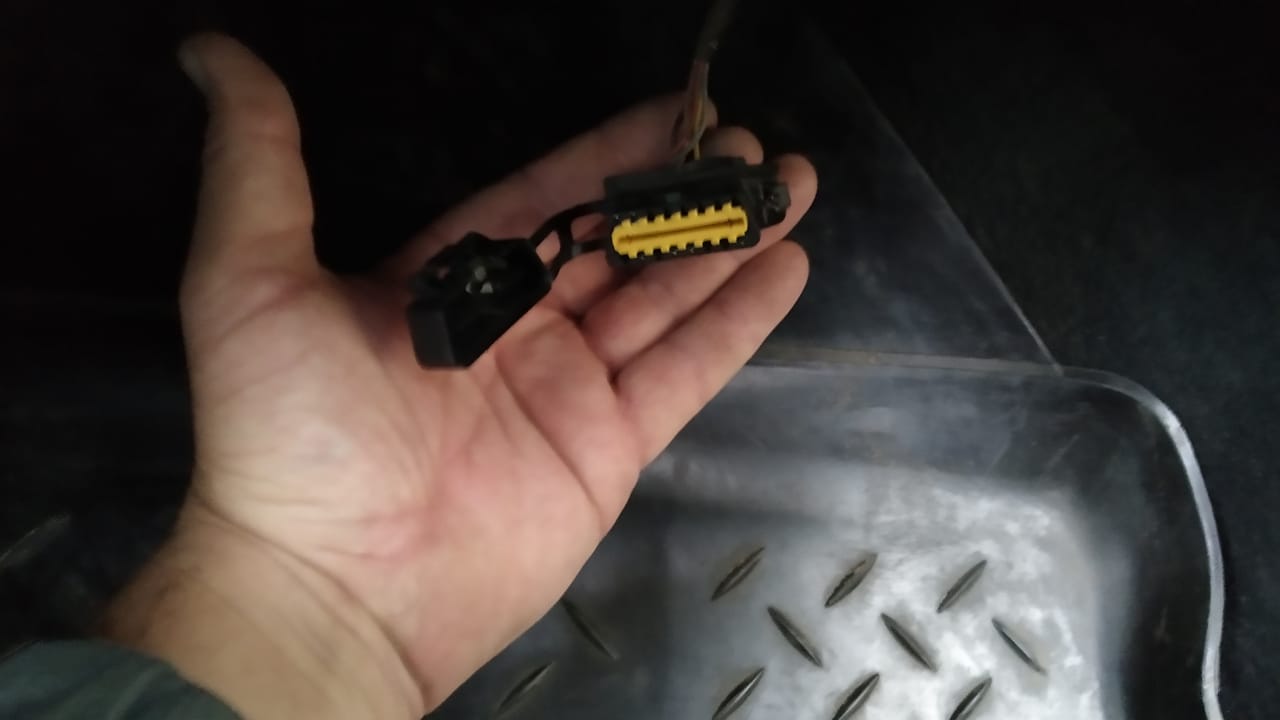 Вот гнездо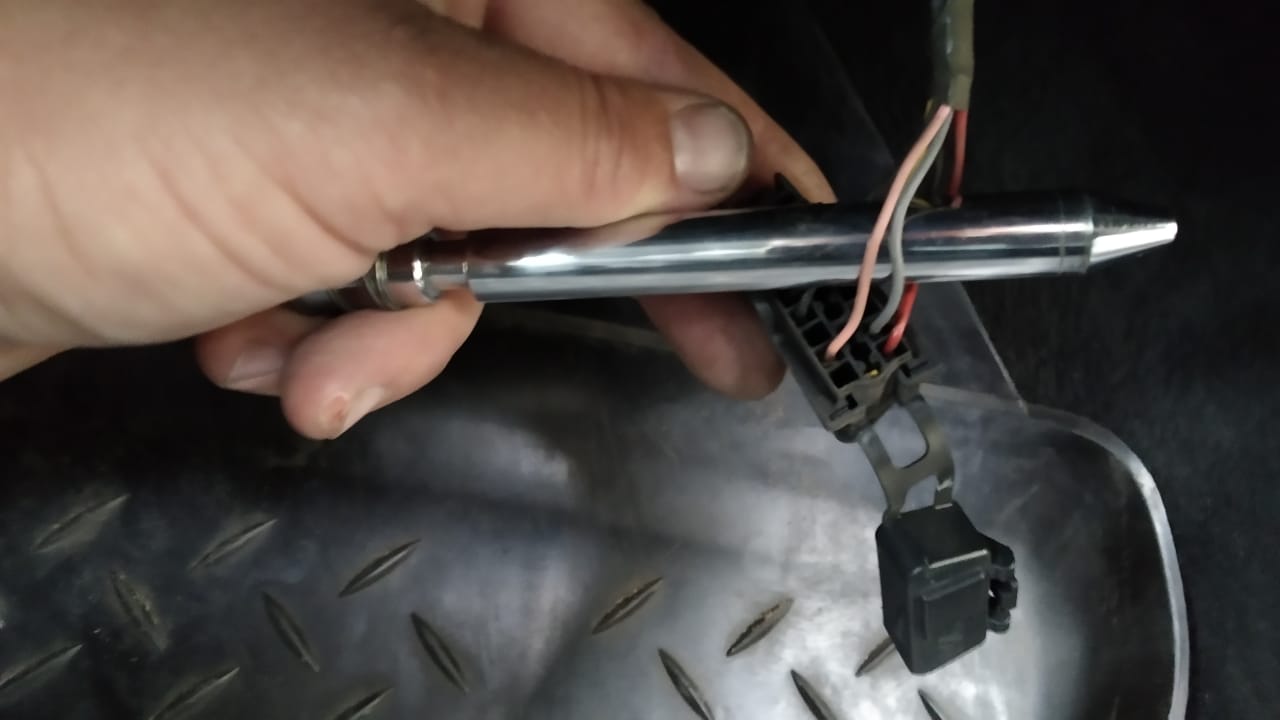 Соединяем между собой провода, которые подходят к 7 и 15 контакту ( k-line и L-line соответственно) , любым доступным способом- скруткой, пайкой,  скобкой - потом изолируем. В данном автомобиле Рено Логан московской сборки это розовый и серый провода. Вставляем гнездо на место. 